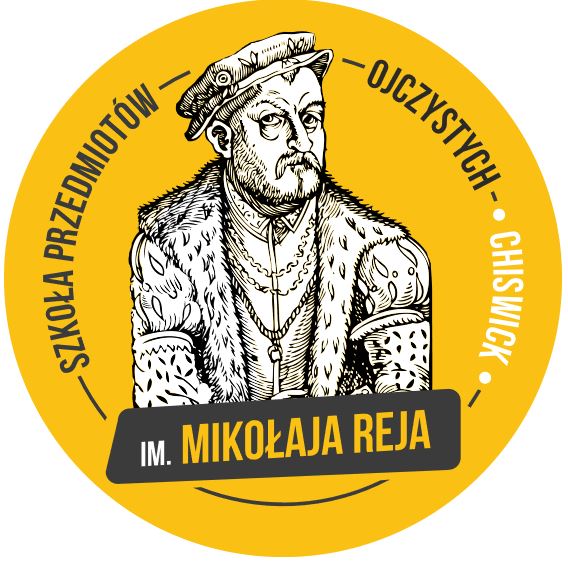 Porządek Walnego ZebraniaSzkoły Przedmiotów Ojczystych im. Mikołaja Rejana rok 2022-2318 listopada 2023r.ProwadzącyCzas1Przywitanie Emilia Piera9.30-9.355 min 2Wybór przewodniczącego, aswsorów i sekretarza zebrania Emilia Piera9.35-9.405 min3Przyjęcie sprawozdania z Walnego Zebrania z 19 listopada 2022r. Przewodniczący zebrania9.40-9.45 5 min4Przyjęcie sprawozdań z roku szkolnego 2022-23 i uchwalenie absolutorium dla Rady PowiernikówDyrektor Szkoły Bożeny DybowskiejUstępującej Prezes Zarządu Kingi KosterskiejSprawującej Obowiązki Prezesa Emilii PieraOficer Finansów Agnieszki WodeckiejKomisji RewizyjnejPrzewodniczący zebrania9.45-10.2540 min5Wniosek o przyznanie absolutorium dla Rady PowiernikówPrzewodniczący zebrania10.25-10.305 min6Wybór Prezesa Rady Powierników i Komitetu Rodzicielskiego Przewodniczący zebrania10.30-10.355 min7Przedstawienie planu pracy Rady Powierników na rok szkolny 2023-24Nowy Prezes Rady Powierników10.35-10.4510 min8Wolne Wnioski Przewodniczący zebrania10.45-10.5510 min9Zamknięcie zebrania Przewodniczący zebrania10.55-11.00